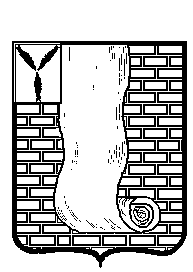 КРАСНОАРМЕЙСКОЕ РАЙОННОЕ СОБРАНИЕСАРАТОВСКОЙ ОБЛАСТИР Е Ш Е Н И Е О  внесении изменений в Генеральный план Высоковского муниципального образования Красноармейского муниципального районаНа основании статьи 24 Градостроительного кодекса РФ, Федеральными законами от 06.10.2003 года № 131-ФЗ «Об общих принципах организации местного самоуправления в Российской Федерации»,  Красноармейское районное Собрание РЕШИЛО:1.Внести изменения в Генеральный план Высоковского муниципального образования, утвержденный решением красноармейского районного Собрания Саратовской области от 04.12.2015г. № 100 (с изменениями от 27.01.2020г. № 04), согласно приложению.2.Считать утратившим силу Решение Красноармейского районного Собрания Саратовской области от 27.01.2020г. № 04 «О  внесении изменений в Генеральный план Высоковского муниципального образования Красноармейского муниципального района».3.Опубликовать настоящее решение, путем размещения на официальном сайте администрации Красноармейского муниципального района Саратовской области в информационно телекоммуникационной сети «Интернет». 4.Настоящее решение вступает в силу с момента его официального опубликования (обнародования). Председатель Красноармейскогорайонного Собрания                                                                     Л.В. ГерасимоваГлава Красноармейскогомуниципального района                                                                         А.И. Зотов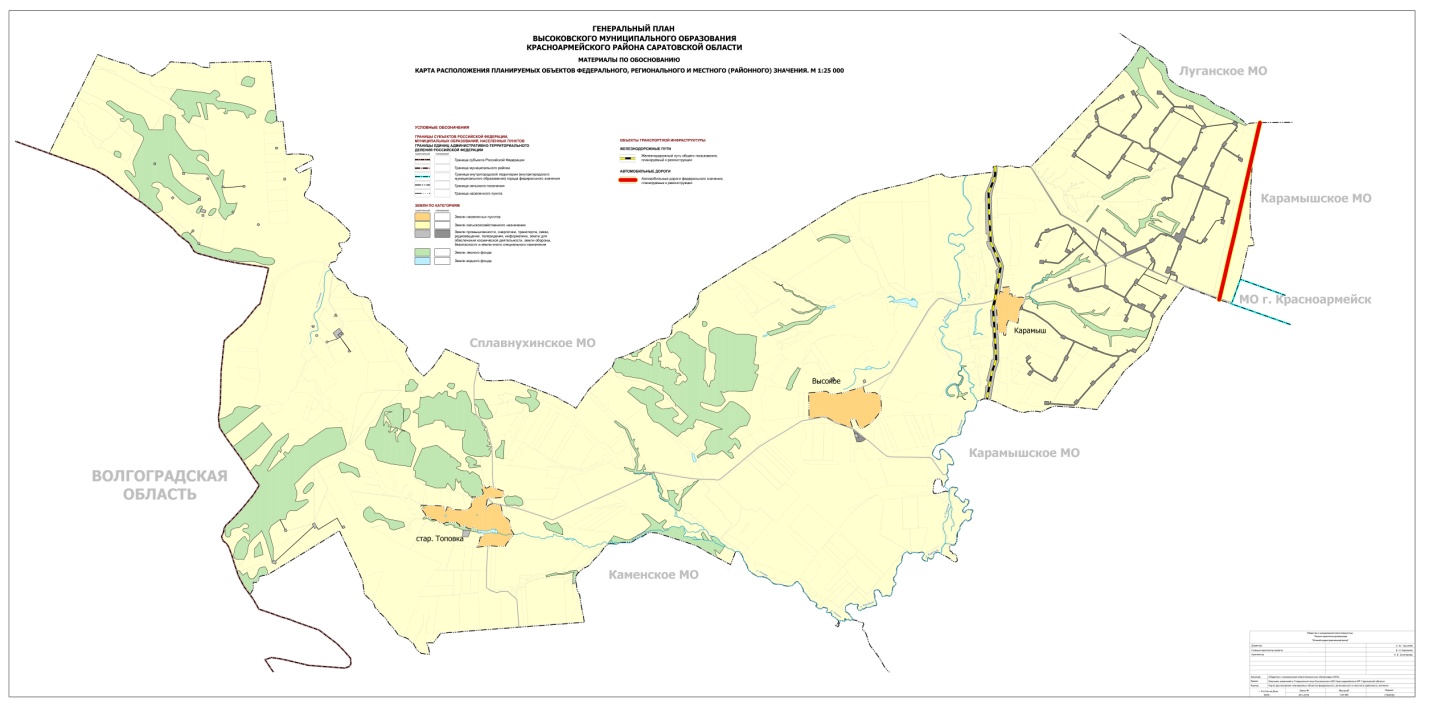 от25.01.2021№04от25.01.2021№04